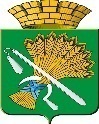 ГЛАВА КАМЫШЛОВСКОГО ГОРОДСКОГО ОКРУГАП О С Т А Н О В Л Е Н И Еот 30.10.2017 года   № 981 г. Камышлов                                О создании пункта временного размещенияВ соответствии с рекомендациями Главного управления по ГО и ЧС Свердловской области от 14.04.2005 г. № 2403-3/1, для сохранения жизни и здоровья населения, пострадавшего в чрезвычайных ситуациях природного и техногенного характера (ЧС) в наиболее сложный в организационном отношении период после возникновения чрезвычайных ситуаций,ПОСТАНОВЛЯЮ:1.Создать на территории Камышловского городского округа пункты временного размещения, сроком до 3 суток, пострадавшего населения в чрезвычайных ситуациях природного и техногенного характера (ЧС) на 150 человек на базе:           - Муниципальное автономное общеобразовательное учреждение «Школа №1» Камышловского городского округа – на 30 человек;- Муниципальное автономное общеобразовательное учреждение «Школа №3» Камышловского городского округа – на 30 человек;- Муниципальное автономное общеобразовательное учреждение «Лицей №5» Камышловского городского округа – на 30 человек;- Муниципальное автономное общеобразовательное учреждение «Школа №6» Камышловского городского округа – на 30 человек;- Муниципальное автономное общеобразовательное учреждение «Школа №58» Камышловского городского округа – на 30 человек; 2. Рекомендовать:2.1.  Руководителям общеобразовательных учреждений, указанных в п.1 (Крысанова А.Е.; Третьякова И.Г.; Ковина Л.А.; Захарова Н.Н.; Ремнева С.А.):2.1.1. Назначить администрацию пункта временного размещения из расчета:начальник пункта временного размещения (далее ПВР)	- 1 чел.;заместитель начальника ПВР	- 1 чел.;группа связи	- 2 чел.;группа встречи, приема, регистрации и размещения        - 4 чел.;группа охраны общественного порядка                            - 4 чел.;                                                                            группа комплектования, отправки и сопровождения        - 2 чел.;стол справок                                                                                - 1 чел.;медпункт                                                                                      - 3 чел.;комната матери и ребенка                                                        - 2 чел.;2.1.2. Разработать      План      временного      размещения      пострадавшего      населения      в подведомственных помещениях из расчета выделения на 1 чел. площади ;2.1.3.   В   срок   до   01.12.2017 г.   представить   списочный   состав ПВР   администрации Камышловского городского округа председателю эвакоприемной комиссии (далее ЭПК).             2.1.4. В срок до 01.12.2017 г. заключить предварительные договора с Государственным бюджетным учреждением здравоохранения Свердловской области «Камышловская центральная районная больница» (далее ГБУЗ СО «Камышловская ЦРБ») (Главный врач Закачурина И.В.) о получении кроватей и постельных принадлежностей.           2.1.5. Руководствуются рекомендациями по созданию пунктов временного размещения пострадавшего в чрезвычайной ситуации (далее ЧС) населения (приложение №1).           3. Главному врачу ГБУЗ СО «Камышловская ЦРБ» Закачуриной И.В. рассмотреть:3.1.   возможность      предоставления   при   развертывании ПВР кровати и постельные принадлежности (по отдельному распоряжению председателя ЭПК);3.2. организацию оказания медицинской помощи пострадавшему населению на территории поликлиники, приемного отделения ГБУЗ СО «Камышловская ЦРБ».4. И.о. начальника отдела экономики, администрации Камышловского городского округа Акимовой Н.И. при необходимости организовать обеспечение пострадавшего населения, размещаемого в ПВР предметами первой необходимости.5. Контроль за исполнением оставляю за собой.Глава Камышловского городского округа                                            А.В. Половников                                                                             Приложение № 1                                                                              к постановлению главы                                                                             Камышловского городского округа                                                                              от 30.10.2017 года   № 981    Рекомендациипо созданию пунктов временного размещения пострадавшего в ЧС населения1. Основные понятия, термины и определенияЧрезвычайная ситуация (ЧС) - обстановка на определенной территории, сложившаяся в результате аварии, опасного природного явления, катастрофы, стихийного или иного бедствия, которые могут повлечь или повлекли за собой человеческие жертвы, ущерб здоровью или окружающей среде, значительные материальные потери и нарушения условий жизнедеятельности людей.Чрезвычайные ситуации по характеру источника делятся:природные, техногенные, биолого-социальные и военные;по масштабам на локальные, местные, территориальные, региональные, федеральные и трансграничные.Зона чрезвычайной ситуации (зона ЧС) - территория, на которой сложилась чрезвычайная ситуация.Зона бедствия - часть зоны чрезвычайной ситуации, требующая дополнительной и немедленно предоставляемой помощи и материальных ресурсов для ликвидации чрезвычайной ситуации.Пострадавшее население - часть населения, оказавшегося в зоне ЧС, перенесшая воздействие поражающих факторов источника чрезвычайной ситуации, приведших к гибели, ранениям, травмам, нарушению здоровья, понесшая материальный и моральный ущерб.Жизнеобеспечение населения (ЖОН) - создание и поддержание условий по удовлетворению физиологических, материальных и духовных потребностей населения для его жизнедеятельности в обществе.Жизнеобеспечение населения в чрезвычайных ситуациях (ЖОН ЧС) - совокупность взаимоувязанных по времени, ресурсам и месту проведения силами и средствами Единой государственной системы предупреждения и ликвидации чрезвычайных ситуаций (РСЧС) мероприятий, направленных на создание и поддержание условий, минимально необходимых для сохранения жизни и поддержания здоровья людей в зонах чрезвычайной ситуации, на маршрутах их эвакуации и в местах размещения эвакуированных по нормам и нормативам для условий ЧС, разработанным и утвержденным в установленном порядке.Виды жизнеобеспечения населения в зоне чрезвычайной ситуации (вид ЖОН в зоне ЧС) -деятельность по удовлетворению какой-либо первоочередной потребности населения в зоне чрезвычайной ситуации.К видам жизнеобеспечения населения относятся медицинское обеспечение, обеспечение водой, продуктами питания, жильем, коммунально-бытовыми услугами, предметами первой необходимости, транспортное и информационное обеспечение.Первоочередные потребности населения в чрезвычайных ситуациях: набор и объемы жизненно важных материальных средств и услуг, минимально необходимых для сохранения жизни и поддержания здоровья людей в чрезвычайных ситуациях.Первоочередное жизнеобеспечение населения в зоне чрезвычайной ситуации (первоочередное ЖОН в зоне ЧС) - своевременное удовлетворение первоочередных потребностей населения в зоне чрезвычайной ситуации.Орган управления системы жизнеобеспечения населения в чрезвычайных ситуациях (орган управления системы ЖОН ЧС) - организационная структура системы жизнеобеспечения населения в чрезвычайных ситуациях, предназначенная для проведения в рамках своей компетенции заблаговременной подготовки к жизнеобеспечению населения и оперативного управления этим процессом при возникновении чрезвычайной ситуации.Силы жизнеобеспечения населения в чрезвычайных ситуациях (силы ЖОН ЧС) -подразделения и формирования, осуществляющие предоставление населению различных видов жизнеобеспечения в зонах чрезвычайной ситуации.Средства жизнеобеспечения населения в чрезвычайных ситуациях (средства ЖОН) -коммунально-бытовые и производственных объекты, сооружения и технические средства, производимая ими продукция и оказываемые услуги, резервы материальных ресурсов используемые для жизнеобеспечения населения в чрезвычайных ситуациях.Резерв материальных ресурсов для жизнеобеспечения населения в чрезвычайных ситуациях (резерв ресурсов ЖОН ЧС) - запасы материальных ресурсов, заблаговременно накапливаемые для жизнеобеспечения населения в чрезвычайной ситуации.2. Цель и задачи создания пунктов временного размещения (ПВР)Главной целью создания пунктов временного размещения для пострадавшего населения в чрезвычайных ситуациях природного и техногенного характера (ЧС) является создание условий для сохранения жизни и здоровья людей. В наиболее сложный в организационном отношении период после возникновения чрезвычайных ситуаций природного и техногенного характера.Под пункты временного размещения отводятся здания пригодные для жилья (санатории, дома отдыха, детские оздоровительные лагеря, гостиницы т.д.), которые утверждаются постановлениями органов местного самоуправления муниципальных образований.В случае, когда вместимость общественных зданий не позволяет разместить всех пострадавших даже по минимальным нормам жилья, то возможно строительство быстровозводимых зданий отвечающих требованиям «Градостроительных нормативов и временных норм проектирования пунктов приема и городков для временного проживания эвакуируемого населения», разработанных ВНИИ ГОЧС в 1996 году для условий ЧС.При выборе места размещения пунктов временного размещения следует предусматривать максимальное использование инженерной (дорог, электро-, водо-, тепло- и канализационных сетей) и социальной (медицинских учреждений, школ, предприятий торговли и общественного питания, коммунально-бытовых служб и т.п.) инфраструктур населенного пункта, в границах которого или рядом с ним будет определен ПВР.При размещении временных пунктов в сельской местности необходимо предусмотреть возможность выездного обслуживания пострадавшего населения предприятиями и учреждениями ближайшего города.Основные задачи пунктов временного размещения:прием, регистрация и временное размещение эвакуируемого населения;организация оказания медицинской помощи пострадавшим и заболевшим;информирование эвакуируемого населения об изменениях в сложившейся обстановке;представление донесений в КЧС МО о количестве принятого и эвакуируемого населения;обеспечение и поддержание общественного порядка на пункте временного размещения;подготовка эвакуируемого населения к отправке на пункты длительного проживания;Пункты длительного проживания разворачиваются на базе оздоровительных учреждений. Работа на пунктах длительного проживания организуется так же, как и на пунктах временного размещения. Отличительной особенностью пункта является ведение персонального учета каждого прибывающего и осуществление паспортного режима.3. Принципы создания пунктов временного размещения и организации первоочередного жизнеобеспечения населения в чрезвычайных ситуацияхПри создании пунктов временного размещения и организации первоочередного жизнеобеспечения пострадавшего в ЧС населения органам местного самоуправления муниципальных образований в Свердловской области необходимо руководствоваться следующим! принципами:личность с ее правом на безопасные условия жизнедеятельности, как основной объект социальной защиты в ЧС;граждане Российской Федерации, а также иностранные граждане и лица без гражданства, находящиеся на территории Свердловской области подлежат социальной защите в ЧС;жизнеобеспечение населения и его защита в ЧС, имеет приоритет перед любыми другими сферами деятельности;подготовка территорий к жизнеобеспечению населения осуществляется заблаговременно;планирование и осуществление мероприятий по созданию пунктов временного размещения и организации системы жизнеобеспечения населения проводится с учетом экономических, природных и иных характеристик, особенностей территории и степени опасности возникновения ЧС;содержание мероприятий по подготовке территорий к жизнеобеспечению населения определяются, исходя из принципа необходимой достаточности и максимально возможного использования имеющихся сил и средств;снабжение пострадавшего населения в зонах бедствия и в районах эвакуации, а также сил, привлекаемых к ликвидации последствий ЧС, ресурсами жизнеобеспечения (продовольствием, товарами первой необходимости и т.д.), осуществляется из принципа физиологической (для неработающих) и энергетической достаточности.4. Организационно-штатная структура пункта временного размещенияШтат администрации пункта временного размещения зависит от численности принимаемого пострадавшего населения в ЧС и предназначен для планирования, организованного приема и размещения эвакуируемого населения, а также снабжения его всем необходимым.Штат администрации временного размещения назначается приказом директора учреждения. при котором создается пункт временного размещения. (Численность штата администрации ПВР устанавливает директор учреждения).Все лица, входящие в штат администрации пункта временного размещения, должны пройти теоретическую подготовку и практическую тренировку в объеме программы подготовки эвакуационных органов гражданской обороны.Личный состав пункта временного размещения должен твердо знать свои функциональные обязанности и добросовестно их выполнять.Администрации пунктов временного размещения для качественного жизнеобеспечения эвакуируемого населения обязаны составить заявки на материальные средства, продукты питания, а также заключить договоры с органами местного самоуправления муниципальных образований в Свердловской области на оплату проживания и питание эвакуируемого населения в различных видах ЧС.5. Содержанием работы администрации пункта временного размещенияОсновным содержанием работы администрации пункта временного размещения является: а) при повседневной деятельности:-разработка всей необходимой документации;-заблаговременная подготовка помещений и средств   связи;-обучение личного состава работе по приему   и   размещению    населения в чрезвычайных ситуациях;-отработка вопросов оповещения и сбора состава администрации   пункта временного размещения;-участие в проводимых учениях, тренировках и проверках;б) при возникновении ЧС:-оповещение и сбор состава администрации пункта временного размещения;-полное развертывание пункта временного размещения   (если оно не попадает в зону ЧС);-подготовка к приему и размещению населения;-организация учета прибывающих на пункт людей и их размещение;-проверка прибытия эвакуируемого населения на пункты временного размещения (согласно спискам);-установление связи   с   объектами, отделом ГО ЧС МО, комиссией по чрезвычайным ситуациям и службами гражданской защиты;-организация жизнеобеспечения эвакуируемого населения;-информация об обстановке для прибывающего на пункты временного размещения населения.6. Функциональные обязанности должностных лиц пункта временного размещения1) Обязанности начальника пункта временного размещения.Начальник пункта временного размещения подчиняется городской и районной эвакуационным комиссиям, генеральному директору учреждения, при котором создан пункт временного размещения и работает в контакте со штабами, начальниками служб гражданской защиты учреждения, города и района.Он является начальником всего личного состава пункта временного размещения, несет личную ответственность за организацию, подготовку и прием эвакуированного населения.Начальник пункта временного размещения обязан:совершенствовать свои знания по руководящим документам приема и размещения эвакуируемого населения;знать количество принимаемого эвакуируемого населения;осуществлять контроль за укомплектованностью штата администрации пункта временного размещения;организовывать обучение и инструктаж членов пункта временного размещения;разрабатывать и доводить порядок оповещения членов пункта временного размещения;распределять обязанности между членами пункта временного размещения, организовывать их тренировку и готовить их к выполнению своих обязанностей при угрозе и с объявлением чрезвычайной ситуации;поддерживать связь с эвакуационными комиссиями района и города.2) Обязанности заместителя начальника пункта временного размещенияЗаместитель начальника пункта временного размещения подчиняется начальнику пункта временного размещения, а в его отсутствие исполняет обязанности начальника пункта временного размещения. Оказывает помощь начальнику пункта временного размещения в подготовке и практическом проведении приема эвакуируемого населения.Он обязан:знать руководящие документы по организации приему и размещению эвакуируемого населения;организовать оповещение и сбор членов пункта временного размещения с началом эвакуационных мероприятий;в установленный срок привести в готовность к приему и размещению эвакуируемого населения личный состав, помещение, связь и оборудование пункта временного размещения;поддерживать связь с организациями, выделяющими транспорт для пункта временного размещения;представлять сведения о ходе приема эвакуируемого населения.3) Обязанности начальника группы встречи, приема, регистрации и размещения пункта временного размещенияНачальник группы встречи, приема, регистрации и размещения подчиняется начальнику и заместителю начальника пункта временного размещения.Он обязан:Разработать необходимую документацию по учету и размещению прибывшего эвакуируемого населения.Доводить своевременную информацию до эвакуируемых о всех изменениях в обстановкеРаспределять обязанности среди сотрудников группы.Составлять списки эвакуируемого населения начальникам и старшим колонн при отправке их в пункты длительного проживания.Докладывать начальнику пункта временного размещения о ходе приема и размещения прибывшего эвакуируемого населения.4) Группа охраны общественного порядка пункта временного размещения Группа охраны общественного порядка пункта - организовывает порядок на пунктевременного размещения и обеспечивает безопасность граждан на территории пункта временного размещения.5) Медицинский пункт пункта временного размещения Медицинский пункт - оказывает первую медицинскую помощь заболевшим людям и следит за санитарным состоянием на пункте временного размещения.6) Комната матери и ребенка пункта временного размещения Комната матери и ребенка - организует прием, регистрацию и отправку специальным транспортом беременных женщин и женщин с малолетними детьми после получения ими ордер на подселение.7) Стол справок пункта временного размещенияСтол справок - дает справки эвакуируемому населению о нахождении пунктов питания, медицинских учреждений, отделений связи и сберкасс, о порядке работы бытовых учреждений 1 их местонахождении.